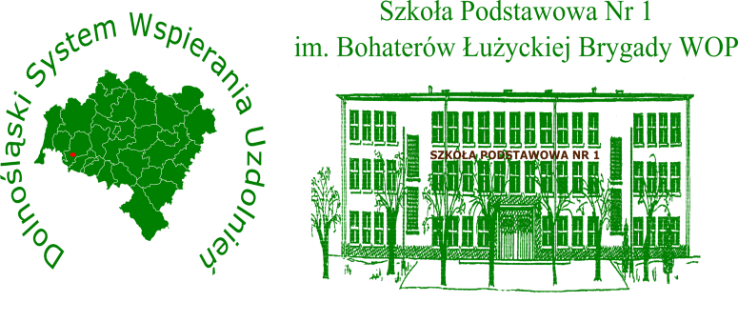 HARMONOGRAM CZYNNOŚCI W POSTĘPOWANIU REKRUTACYJNYM ORAZ UZUPEŁNIAJĄCYMNA ROK SZKOLNY 2022/2023DO KLASY  I  SZKOŁY POSTAWOWEJ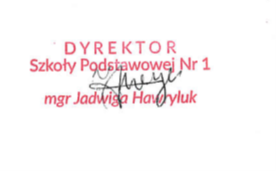 Lp.Rodzaj czynnościTermin wpostępowaniurekrutacyjnymTermin wpostępowaniu uzupełniającym1.Złożenie wniosku o przyjęcie do szkołypodstawowej wraz z dokumentamipotwierdzającymi spełnianie przez kandydata warunków lub kryteriów branych pod uwagę w postępowaniu rekrutacyjnym.01.03-11.03.2022r.04.04-08.04.2022r.2.Weryfikacja przez komisję rekrutacyjnąwniosków o przyjęcie do szkoły podstawowej i dokumentów potwierdzających spełnianie przez kandydata warunków lub kryteriówbranych pod uwagę w postępowaniurekrutacyjnym.14.03-15.03.2022r.11.04-12.04.2022r.3.Podanie do publicznej wiadomości przez komisję rekrutacyjną listy kandydatów zakwalifikowanych i kandydatów niezakwalifikowanych.16.03.2022r.13.04.2022r.4.Potwierdzenie przez rodzica kandydata woliprzyjęcia w postaci pisemnego oświadczenia.17.03-25.03.2022r.20.04-26.04.2022r.5.Podanie do publicznej wiadomości przez komisję rekrutacyjną listy kandydatów przyjętych i kandydatów nieprzyjętych.31.03.2022r.29.04.2022r.